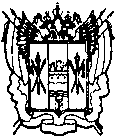 администрациЯ Цимлянского районаПОСТАНОВЛЕНИЕ17.04.2018   	                                  № 195                                         г. ЦимлянскО внесении изменений в постановление Администрации Цимлянского районаот 15.10.2013 г. № 1214 «Об утверждениимуниципальной программы Цимлянского района  «Обеспечение качественными жилищно – коммунальными услугами населения Цимлянского района»В связи с допущенной технической ошибкой,ПОСТАНОВЛЯЮ:1. Внести в постановление Администрации Цимлянского района от 15.10.2013 № 1214 «Об утверждении муниципальной программы Цимлянского района «Обеспечение качественными жилищно-коммунальными услугами населения Цимлянского района» изменения, согласно приложению.2. Контроль за выполнением постановления возложить на заместителя Главы Администрации Цимлянского района по строительству, ЖКХ и архитектуре.Исполняющий обязанности Главы Администрации Цимлянского района                                                А.И. ВысочинПостановление вноситотдел коммунальной инфраструктуры иархитектуры Администрации районаПриложение к постановлению Администрации Цимлянского района от 17.04.2018 № 195ИЗМЕНЕНИЯ,вносимые в постановление Администрации Цимлянского района от 15.10.2013г. №1214 «Об утверждении муниципальной программы Цимлянского района  «Обеспечение качественными жилищно-коммунальными услугами населения Цимлянского района»1. Раздел «ПАСПОРТ муниципальной программы Цимлянского района«Обеспечение качественными жилищно-коммунальными услугами населения Цимлянского района »:Подраздел «Ресурсное обеспечение подпрограммы», раздела «7.1. Паспорт подпрограммы «Развитие жилищного хозяйства в Цимлянском районе» Муниципальной программы изложить в следующей редакции:3.Подраздел «8.1. Паспорт подпрограммы «Ресурсное обеспечение подпрограммы» раздела 8. Подпрограмма «Создание условий для обеспечения качественными коммунальными услугами населения Цимлянского района изложить в следующей редакции:2. Приложение № 3 дополнить строкой 1.4 следующего содержания: 4. Таблицу Расходы местного бюджета, областного бюджета, федерального бюджета и внебюджетных источников на реализацию муниципальной программы изложить в редакции:Верно: управляющий делами                                                                                                           Н.Н. Бурунина1.3 Подраздел « Ресурсное обеспечение Муниципальной программы Цимлянского района изложить в следующей редакции:1.3 Подраздел « Ресурсное обеспечение Муниципальной программы Цимлянского района изложить в следующей редакции:1.3 Подраздел « Ресурсное обеспечение Муниципальной программы Цимлянского района изложить в следующей редакции:«Ресурсное обеспечение Муниципальной  программы Цимлянского района–Общий объем финансирования муниципальной программы составляет 297638,4 тыс.руб., в т.ч. по годам:В 2014году – 10169,8 тыс.руб.В 2015 году – 9500,8 тыс. рублейВ 2016 году – 0,0 тыс. рублейВ 2017 году – 146369,3 тыс.рублейВ 2018 году –120169,9тыс. рублейВ 2019 году – 9207,9 тыс. рублейВ 2020 году – 2220,7 тыс. рублейОбъемы средств областного бюджета, бюджета Цимлянского района и бюджетов городского и сельских поселений для финансирования Программы носят прогнозный характер и подлежат ежегодной корректировке в соответствии с областным законом об областном бюджете и с решением Собрания депутатов Цимлянского района о бюджете Цимлянского района на соответствующий финансовый год.Ресурсное обеспечение подпрограммыОбщий объем финансирования на весь период реализации муниципальной программы Цимлянского района (федеральный, областной и местный бюджеты) – 1697,8 тыс.рублей, в том числе по годам:В 2014году – 858,1 тыс.руб.В 2015 году – 0,0 тыс. рублейВ 2016 году – 0,0тыс. рублейВ 2017 году – 422,4 тыс.рублейВ 2018 году –139,1 тыс. рублейВ 2019 году – 139,1тыс. рублейВ 2020 году – 139,1 тыс. рублейОбъем финансирования из федерального бюджета – 0,0тыс руб.в 2014 году – 0 тыс. рублей;в 2015 году – 0 тыс. рублей;в 2016 году – 0тыс. рублей;в 2017 году – 0 тыс. рублей;в 2018 году – 0 тыс. рублей;в 2019 году – 0 тыс. рублей;в 2020 году – 0 тыс. рублей.Объем финансирования из областного бюджета – 0,0 тыс.рублей:в 2014 году –0,0 тыс. рублей;в 2015 году – 0,0 тыс. рублей;в 2016 году -0,0 тыс. рублей;в 2017 году – 0,0 тыс. рублей;в 2018 году – 0,0 тыс. рублей;в 2019 году – 0,0 тыс. рублей;в 2020 году – 0,0 тыс. рублей.Объем финансирования из местного бюджета – 1697,8 тыс.рублей:в 2014 году – 858,1 тыс. рублей;в 2015 году – 0,0 тыс. рублей;в 2016 году –  0,0 тыс. рублей;в 2017 году – 422,4 тыс. рублей;в 2018 году – 139,1 тыс. рублей;в 2019 году – 139,1 тыс. рублей;в 2020 году – 139,1 тыс. рублей.Муниципальная программа финансируется из областного бюджета в пределах бюджетных ассигнований, предусмотренных на ее реализацию областным законом об областном бюджете.Средства местного бюджета, объемы финансирования и направления мероприятий Муниципальной программы определяются нормативными правовыми актами органов местного самоуправления муниципальных образований Цимлянского района. «Ресурсное обеспечение подпрограммы–Общий объем финансирования на весь период реализации муниципальной программы Цимлянского района (федеральный, областной и местный бюджеты) – 295940,6 тыс.рублей, в том числе по годам:В 2014году – 9311,7 тыс.руб.В 2015 году – 9500,8 тыс. рублейВ 2016 году – 0 тыс. рублейВ 2017 году – 145946,9 тыс.рублейВ 2018 году –120030,8 тыс. рублейВ 2019 году – 9068,8 тыс. рублейВ 2020 году –2081,6 тыс. рублейОбъем финансирования из федерального бюджета – 0 тыс.рублей:в 2014 году – 0 тыс. рублей;в 2015 году – 0 тыс. рублей;в 2016 году – 0тыс. рублей;в 2017 году – 0 тыс. рублей;в 2018 году – 0 тыс. рублей;в 2019 году – 0 тыс. рублей;в 2020 году – 0 тыс. рублей.Объем финансирования из областного бюджета – 269864,6 тыс.рублей:в 2014 году –9311,7 тыс. рублей;в 2015 году – 9500,80 тыс. рублей;в 2016 году - 0 тыс. рублей;в 2017 году – 137170,0 тыс. рублей;в 2018 году – 111182,3 тыс. рублей;в 2019 году –8588,1 тыс. рублей;в 2020 году – 0 тыс. рублей.Объем финансирования из местного бюджета – 20187,7 тыс.рублей:в 2014 году – 0 тыс. рублей;в 2015 году – 0 тыс. рублей;в 2016 году –  0 тыс. рублей;в 2017 году – 8776,9 тыс. рублей;в 2018 году – 8848,5 тыс. рублей;	в 2019 году – 480,7 тыс. рублей;в 2020 году – 2081,6 тыс. рублей.Перечень
подпрограмм, основных мероприятий и мероприятий ведомственных целевых программ муниципальной программыПеречень
подпрограмм, основных мероприятий и мероприятий ведомственных целевых программ муниципальной программыПеречень
подпрограмм, основных мероприятий и мероприятий ведомственных целевых программ муниципальной программыПеречень
подпрограмм, основных мероприятий и мероприятий ведомственных целевых программ муниципальной программыПеречень
подпрограмм, основных мероприятий и мероприятий ведомственных целевых программ муниципальной программыПеречень
подпрограмм, основных мероприятий и мероприятий ведомственных целевых программ муниципальной программыПеречень
подпрограмм, основных мероприятий и мероприятий ведомственных целевых программ муниципальной программыПеречень
подпрограмм, основных мероприятий и мероприятий ведомственных целевых программ муниципальной программыПеречень
подпрограмм, основных мероприятий и мероприятий ведомственных целевых программ муниципальной программыПеречень
подпрограмм, основных мероприятий и мероприятий ведомственных целевых программ муниципальной программыПеречень
подпрограмм, основных мероприятий и мероприятий ведомственных целевых программ муниципальной программыПеречень
подпрограмм, основных мероприятий и мероприятий ведомственных целевых программ муниципальной программыПеречень
подпрограмм, основных мероприятий и мероприятий ведомственных целевых программ муниципальной программыПеречень
подпрограмм, основных мероприятий и мероприятий ведомственных целевых программ муниципальной программыПеречень
подпрограмм, основных мероприятий и мероприятий ведомственных целевых программ муниципальной программыПеречень
подпрограмм, основных мероприятий и мероприятий ведомственных целевых программ муниципальной программыПеречень
подпрограмм, основных мероприятий и мероприятий ведомственных целевых программ муниципальной программыПеречень
подпрограмм, основных мероприятий и мероприятий ведомственных целевых программ муниципальной программыПеречень
подпрограмм, основных мероприятий и мероприятий ведомственных целевых программ муниципальной программыПеречень
подпрограмм, основных мероприятий и мероприятий ведомственных целевых программ муниципальной программыПеречень
подпрограмм, основных мероприятий и мероприятий ведомственных целевых программ муниципальной программы№
п/пНомер и наименование основного мероприятия, мероприятия ведомственной целевой программыНомер и наименование основного мероприятия, мероприятия ведомственной целевой программыСоисполнитель, участник, ответственный за исполнение основного мероприятия, мероприятия ВЦПСоисполнитель, участник, ответственный за исполнение основного мероприятия, мероприятия ВЦПСрокСрокСрокСрокСрокСрокОжидаемый непосредственный результат (краткое описание)Ожидаемый непосредственный результат (краткое описание)Ожидаемый непосредственный результат (краткое описание)Ожидаемый непосредственный результат (краткое описание)Последствия нереализации основного мероприятия, мероприятия ВЦППоследствия нереализации основного мероприятия, мероприятия ВЦППоследствия нереализации основного мероприятия, мероприятия ВЦПСвязь с показателями муниципальной программы (подпрограммы)Связь с показателями муниципальной программы (подпрограммы)Связь с показателями муниципальной программы (подпрограммы)№
п/пНомер и наименование основного мероприятия, мероприятия ведомственной целевой программыНомер и наименование основного мероприятия, мероприятия ведомственной целевой программыСоисполнитель, участник, ответственный за исполнение основного мероприятия, мероприятия ВЦПСоисполнитель, участник, ответственный за исполнение основного мероприятия, мероприятия ВЦПначала реализацииначала реализацииначала реализацииокончания реализацииокончания реализацииокончания реализацииОжидаемый непосредственный результат (краткое описание)Ожидаемый непосредственный результат (краткое описание)Ожидаемый непосредственный результат (краткое описание)Ожидаемый непосредственный результат (краткое описание)Последствия нереализации основного мероприятия, мероприятия ВЦППоследствия нереализации основного мероприятия, мероприятия ВЦППоследствия нереализации основного мероприятия, мероприятия ВЦПСвязь с показателями муниципальной программы (подпрограммы)Связь с показателями муниципальной программы (подпрограммы)Связь с показателями муниципальной программы (подпрограммы)122334445556666777888Подпрограмма "Развитие жилищного хозяйства в Цимлянском районе"Подпрограмма "Развитие жилищного хозяйства в Цимлянском районе"Подпрограмма "Развитие жилищного хозяйства в Цимлянском районе"Подпрограмма "Развитие жилищного хозяйства в Цимлянском районе"Подпрограмма "Развитие жилищного хозяйства в Цимлянском районе"Подпрограмма "Развитие жилищного хозяйства в Цимлянском районе"Подпрограмма "Развитие жилищного хозяйства в Цимлянском районе"Подпрограмма "Развитие жилищного хозяйства в Цимлянском районе"Подпрограмма "Развитие жилищного хозяйства в Цимлянском районе"Подпрограмма "Развитие жилищного хозяйства в Цимлянском районе"Подпрограмма "Развитие жилищного хозяйства в Цимлянском районе"Подпрограмма "Развитие жилищного хозяйства в Цимлянском районе"Подпрограмма "Развитие жилищного хозяйства в Цимлянском районе"Подпрограмма "Развитие жилищного хозяйства в Цимлянском районе"Подпрограмма "Развитие жилищного хозяйства в Цимлянском районе"Подпрограмма "Развитие жилищного хозяйства в Цимлянском районе"Подпрограмма "Развитие жилищного хозяйства в Цимлянском районе"Подпрограмма "Развитие жилищного хозяйства в Цимлянском районе"Подпрограмма "Развитие жилищного хозяйства в Цимлянском районе"Подпрограмма "Развитие жилищного хозяйства в Цимлянском районе"Подпрограмма "Развитие жилищного хозяйства в Цимлянском районе"Основное мероприятие 1.4Основное мероприятие 1.41.4.Предоставление субсидий на возмещение части расходов на уплату процентов за пользование займом или кредитом, использованным в целях оплаты услуг и (или) работ по капитальному ремонту общего имущества в многоквартирных домахПредоставление субсидий на возмещение части расходов на уплату процентов за пользование займом или кредитом, использованным в целях оплаты услуг и (или) работ по капитальному ремонту общего имущества в многоквартирных домахАдминистрации поселений, Фонд капитального ремонтаАдминистрации поселений, Фонд капитального ремонта201720172017202020202020Приведение технического состояния многоквартирных домов в соответствие с нормативными требованиямиПриведение технического состояния многоквартирных домов в соответствие с нормативными требованиямиПриведение технического состояния многоквартирных домов в соответствие с нормативными требованиямиПриведение технического состояния многоквартирных домов в соответствие с нормативными требованиямиНедостижение запланированных показателей Недостижение запланированных показателей Недостижение запланированных показателей Целевой показатель (индикатор) подпрограммы 3Целевой показатель (индикатор) подпрограммы 3Целевой показатель (индикатор) подпрограммы 33. Таблицу №6 «Расходы местного бюджета на реализацию муниципальной программы» изложить в новой редакции:Расходы местного бюджета, областного бюджета, федерального бюджета и внебюджетных источниковна реализацию муниципальной программы изложить в редакции:3. Таблицу №6 «Расходы местного бюджета на реализацию муниципальной программы» изложить в новой редакции:Расходы местного бюджета, областного бюджета, федерального бюджета и внебюджетных источниковна реализацию муниципальной программы изложить в редакции:3. Таблицу №6 «Расходы местного бюджета на реализацию муниципальной программы» изложить в новой редакции:Расходы местного бюджета, областного бюджета, федерального бюджета и внебюджетных источниковна реализацию муниципальной программы изложить в редакции:3. Таблицу №6 «Расходы местного бюджета на реализацию муниципальной программы» изложить в новой редакции:Расходы местного бюджета, областного бюджета, федерального бюджета и внебюджетных источниковна реализацию муниципальной программы изложить в редакции:3. Таблицу №6 «Расходы местного бюджета на реализацию муниципальной программы» изложить в новой редакции:Расходы местного бюджета, областного бюджета, федерального бюджета и внебюджетных источниковна реализацию муниципальной программы изложить в редакции:3. Таблицу №6 «Расходы местного бюджета на реализацию муниципальной программы» изложить в новой редакции:Расходы местного бюджета, областного бюджета, федерального бюджета и внебюджетных источниковна реализацию муниципальной программы изложить в редакции:3. Таблицу №6 «Расходы местного бюджета на реализацию муниципальной программы» изложить в новой редакции:Расходы местного бюджета, областного бюджета, федерального бюджета и внебюджетных источниковна реализацию муниципальной программы изложить в редакции:3. Таблицу №6 «Расходы местного бюджета на реализацию муниципальной программы» изложить в новой редакции:Расходы местного бюджета, областного бюджета, федерального бюджета и внебюджетных источниковна реализацию муниципальной программы изложить в редакции:3. Таблицу №6 «Расходы местного бюджета на реализацию муниципальной программы» изложить в новой редакции:Расходы местного бюджета, областного бюджета, федерального бюджета и внебюджетных источниковна реализацию муниципальной программы изложить в редакции:3. Таблицу №6 «Расходы местного бюджета на реализацию муниципальной программы» изложить в новой редакции:Расходы местного бюджета, областного бюджета, федерального бюджета и внебюджетных источниковна реализацию муниципальной программы изложить в редакции:3. Таблицу №6 «Расходы местного бюджета на реализацию муниципальной программы» изложить в новой редакции:Расходы местного бюджета, областного бюджета, федерального бюджета и внебюджетных источниковна реализацию муниципальной программы изложить в редакции:3. Таблицу №6 «Расходы местного бюджета на реализацию муниципальной программы» изложить в новой редакции:Расходы местного бюджета, областного бюджета, федерального бюджета и внебюджетных источниковна реализацию муниципальной программы изложить в редакции:3. Таблицу №6 «Расходы местного бюджета на реализацию муниципальной программы» изложить в новой редакции:Расходы местного бюджета, областного бюджета, федерального бюджета и внебюджетных источниковна реализацию муниципальной программы изложить в редакции:3. Таблицу №6 «Расходы местного бюджета на реализацию муниципальной программы» изложить в новой редакции:Расходы местного бюджета, областного бюджета, федерального бюджета и внебюджетных источниковна реализацию муниципальной программы изложить в редакции:3. Таблицу №6 «Расходы местного бюджета на реализацию муниципальной программы» изложить в новой редакции:Расходы местного бюджета, областного бюджета, федерального бюджета и внебюджетных источниковна реализацию муниципальной программы изложить в редакции:3. Таблицу №6 «Расходы местного бюджета на реализацию муниципальной программы» изложить в новой редакции:Расходы местного бюджета, областного бюджета, федерального бюджета и внебюджетных источниковна реализацию муниципальной программы изложить в редакции:3. Таблицу №6 «Расходы местного бюджета на реализацию муниципальной программы» изложить в новой редакции:Расходы местного бюджета, областного бюджета, федерального бюджета и внебюджетных источниковна реализацию муниципальной программы изложить в редакции:3. Таблицу №6 «Расходы местного бюджета на реализацию муниципальной программы» изложить в новой редакции:Расходы местного бюджета, областного бюджета, федерального бюджета и внебюджетных источниковна реализацию муниципальной программы изложить в редакции:3. Таблицу №6 «Расходы местного бюджета на реализацию муниципальной программы» изложить в новой редакции:Расходы местного бюджета, областного бюджета, федерального бюджета и внебюджетных источниковна реализацию муниципальной программы изложить в редакции:3. Таблицу №6 «Расходы местного бюджета на реализацию муниципальной программы» изложить в новой редакции:Расходы местного бюджета, областного бюджета, федерального бюджета и внебюджетных источниковна реализацию муниципальной программы изложить в редакции:СтатусСтатусНаименование муниципальной программы,
подпрограммы муниципальной программы,
основного мероприятияНаименование муниципальной программы,
подпрограммы муниципальной программы,
основного мероприятияСоисполнитель,
участник,
ответственный
за исполнение
основного
мероприятия
Соисполнитель,
участник,
ответственный
за исполнение
основного
мероприятия
КБККБККБККБККБККБКРасходы, тыс. руб., годыРасходы, тыс. руб., годыРасходы, тыс. руб., годыРасходы, тыс. руб., годыРасходы, тыс. руб., годыРасходы, тыс. руб., годыРасходы, тыс. руб., годыРасходы, тыс. руб., годыСтатусСтатусНаименование муниципальной программы,
подпрограммы муниципальной программы,
основного мероприятияНаименование муниципальной программы,
подпрограммы муниципальной программы,
основного мероприятияСоисполнитель,
участник,
ответственный
за исполнение
основного
мероприятия
Соисполнитель,
участник,
ответственный
за исполнение
основного
мероприятия
ГРБСРзПрРзПрЦСРВРВР2014201520162017201820192019202011223345567789101112131314Муниципальная
программаМуниципальная
программаОбеспечение качественными жилищно-коммунальными услугами населения Цимлянского районаОбеспечение качественными жилищно-коммунальными услугами населения Цимлянского районаВсегоВсегохххххх10169,89500,80,0146369,3120169,99207,99207,92220,7Муниципальная
программаМуниципальная
программаОбеспечение качественными жилищно-коммунальными услугами населения Цимлянского районаОбеспечение качественными жилищно-коммунальными услугами населения Цимлянского районаАдминистрацияЦимлянского районаАдминистрацияЦимлянского района902ххххх10169,89500,80,0138692,4113947,49207,99207,92220,7Муниципальная
программаМуниципальная
программаОбеспечение качественными жилищно-коммунальными услугами населения Цимлянского районаОбеспечение качественными жилищно-коммунальными услугами населения Цимлянского районаАдминистрация Цимлянского городского поселенияАдминистрация Цимлянского городского поселения9510,00,00,07676,96222,50,00,00,0Подпрограмма 1Подпрограмма 1Развитие жилищно-коммунального хозяйства Цимлянского районаРазвитие жилищно-коммунального хозяйства Цимлянского районаВсегоВсегоххххх858,10,00,0422,4139,1139,1139,1139,1Подпрограмма 1Подпрограмма 1Развитие жилищно-коммунального хозяйства Цимлянского районаРазвитие жилищно-коммунального хозяйства Цимлянского районаАдминистрацияЦимлянского районаАдминистрацияЦимлянского районаххххх858,10,00,0422,4139,1139,1139,1139,1Основное мероприятие 1.1Основное мероприятие 1.1Основное мероприятие 1.1Предоставление межбюджетных трансферт бюджетам муниципальных образований на предоставление субсидий управляющим организациям, товариществам собственников жилья, жилищно-строительным кооперативам, жилищным или иным специализированным потребительским кооперативам на проведение капитального ремонта многоквартирных домов, разработку и (или) изготовление проектно-сметной документации, проведение энергетических обследований многоквартирных домовОсновное мероприятие 1.1Предоставление межбюджетных трансферт бюджетам муниципальных образований на предоставление субсидий управляющим организациям, товариществам собственников жилья, жилищно-строительным кооперативам, жилищным или иным специализированным потребительским кооперативам на проведение капитального ремонта многоквартирных домов, разработку и (или) изготовление проектно-сметной документации, проведение энергетических обследований многоквартирных домовАдминистрацияЦимлянского районаАдминистрацияЦимлянского района858,10,00,0422,4139,1139,1139,1139,1Мероприятия по содержанию муниципального жилищного фонда в рамках подпрограммы «Развитие жилищно-коммунального хозяйства в Цимлянском районе» муниципальной программы Цимлянского района «Обеспечение качественными жилищно-коммунальными услугами населения Цимлянского района»Мероприятия по содержанию муниципального жилищного фонда в рамках подпрограммы «Развитие жилищно-коммунального хозяйства в Цимлянском районе» муниципальной программы Цимлянского района «Обеспечение качественными жилищно-коммунальными услугами населения Цимлянского района»АдминистрацияЦимлянского районаАдминистрацияЦимлянского района139,1139,1139,1139,1Основное мероприятие 1.3Предоставление мер муниципальной поддержки капитального ремонта товариществам собственников жилья, жилищным, жилищно-строительным кооперативам или иным специализированным потребительским кооперативам, созданным в соответствии с Жилищным кодексом Российской Федерации, управляющим организациям, региональному оператору в соответствии с Областным законом от 11.06.2013 № 1101-ЗС «О капитальном ремонте общего имущества в многоквартирных домах на территории Ростовской области»Основное мероприятие 1.3Предоставление мер муниципальной поддержки капитального ремонта товариществам собственников жилья, жилищным, жилищно-строительным кооперативам или иным специализированным потребительским кооперативам, созданным в соответствии с Жилищным кодексом Российской Федерации, управляющим организациям, региональному оператору в соответствии с Областным законом от 11.06.2013 № 1101-ЗС «О капитальном ремонте общего имущества в многоквартирных домах на территории Ростовской области»АдминистрацияЦимлянского районаАдминистрацияЦимлянского района0,00,00,00,00,00,00,00,00,0133,00,00,00,00,0Подпрограма 2Подпрограма 2Обеспечение качественными жилищно-коммунальными услугами населенияОбеспечение качественными жилищно-коммунальными услугами населенияАдминистрацияЦимлянского районаАдминистрацияЦимлянского района9026,69500,8145946,9119217,49068,89068,82081,6Основное мероприятие 2.1.Основное мероприятие 2.1.Строительство и реконструкция объектов водопроводно-канализационного хозяйства, включая разработку проектно-сметной документацииСтроительство и реконструкция объектов водопроводно-канализационного хозяйства, включая разработку проектно-сметной документацииАдминистрация Цимлянского городского поселенияАдминистрация Цимлянского городского поселенияххххх9026,69500,8137170,0111182,30,00,00,02.1.12.1.1Разработка проектно-сметной документации на строительство, реконструкцию и капитальный ремонт объектов водно-коммунального хозяйстваРазработка проектно-сметной документации на строительство, реконструкцию и капитальный ремонт объектов водно-коммунального хозяйстваАдминистрацияЦимлянского районаАдминистрацияЦимлянского района9026,69500,81100,01812,60,00,01319,22.1.22.1.2Строительство очистных сооружений и реконструкция сетей канализации г. ЦимлянскаСтроительство очистных сооружений и реконструкция сетей канализации г. ЦимлянскаАдминистрацияЦимлянского районаАдминистрацияЦимлянского района137170,0111182,30,00,00,02.1.22.1.2Строительство очистных сооружений и реконструкция сетей канализации г. ЦимлянскаСтроительство очистных сооружений и реконструкция сетей канализации г. ЦимлянскаАдминистрация Цимлянского городского поселенияАдминистрация Цимлянского городского поселения7676,96222,50,00,00,0Основное  мероприятие 2.6.Основное  мероприятие 2.6.Приобретение водонапорных башенПриобретение водонапорных башенАдминистрацияЦимлянского районаАдминистрацияЦимлянского районахххххх0,00,00,00,00,09068,89068,80,0Основное  мероприятие 2.7.Основное  мероприятие 2.7.Разработка и согласование проектов зон санитарной охраны источников водоснабженияРазработка и согласование проектов зон санитарной охраны источников водоснабженияАдминистрацияЦимлянского районаАдминистрацияЦимлянского районахххххх0,00,00,00,00,00,00,0762,4Основное  мероприятие 2.9.Основное  мероприятие 2.9.Возмещение предприятиям жилищно-коммунального хозяйства части платы граждан за коммунальные услуги в объеме свыше установленных индексов максимального роста размера платы граждан за коммунальные услугиВозмещение предприятиям жилищно-коммунального хозяйства части платы граждан за коммунальные услуги в объеме свыше установленных индексов максимального роста размера платы граждан за коммунальные услугиАдминистрацияЦимлянского районаАдминистрацияЦимлянского районахххххх285,10,00,00,0813,40,00,00,02.9.1.2.9.1.Администрация Цимлянского городского поселенияАдминистрация Цимлянского городского поселения516,50,00,00,02.9.2.2.9.2.Администрация Калининского сельского поселенияАдминистрация Калининского сельского поселения53,70,00,00,02.9.3.2.9.3.Администрация Красноярского  сельского поселенияАдминистрация Красноярского  сельского поселения49,40,00,00,02.9.4.2.9.4.Администрация Лозновского  сельского поселенияАдминистрация Лозновского  сельского поселения50,60,00,00,02.9.5.2.9.5.Администрация Маркинского  сельского поселенияАдминистрация Маркинского  сельского поселения58,90,00,00,02.9.6..2.9.6..Администрация Новоцимлянского  сельского поселенияАдминистрация Новоцимлянского  сельского поселения23,80,00,00,02.9.7.2.9.7.Администрация Саркеловского сельского поселенияАдминистрация Саркеловского сельского поселения60,50,00,00,0СтатусНаименование муниципальной программы,
подпрограммы муниципальной программыОтветственный
исполнитель,
соисполнителиОтветственный
исполнитель,
соисполнителиОценка расходов, тыс. руб., годыОценка расходов, тыс. руб., годыОценка расходов, тыс. руб., годыОценка расходов, тыс. руб., годыОценка расходов, тыс. руб., годыОценка расходов, тыс. руб., годыОценка расходов, тыс. руб., годыСтатусНаименование муниципальной программы,
подпрограммы муниципальной программыОтветственный
исполнитель,
соисполнителиОтветственный
исполнитель,
соисполнители2014201520162017201820192020123345678910Муниципальная программа «Обеспечение качественными жилищно-коммунальными услугами населения Цимлянского района»Всего     Всего     10169,89500,80,0146369,3120169,99207,92220,7Муниципальная программа «Обеспечение качественными жилищно-коммунальными услугами населения Цимлянского района»ФБФБ0,00,00,00,00,00,00,0Муниципальная программа «Обеспечение качественными жилищно-коммунальными услугами населения Цимлянского района»ОБ          ОБ          9311,79500,80,0137170,0111182,38588,10,0Муниципальная программа «Обеспечение качественными жилищно-коммунальными услугами населения Цимлянского района»МБ         МБ         858,10,00,09199,38987,6619,82220,7Муниципальная программа «Обеспечение качественными жилищно-коммунальными услугами населения Цимлянского района»Внебюджетные источникиВнебюджетные источники0,00,00,00,00,00,00,0Подпрограмма1Развитие жилищно-коммунального хозяйства в Цимлянском районеВсего      Всего      858,10,00,0422,4139,1139,1139,1Подпрограмма1Развитие жилищно-коммунального хозяйства в Цимлянском районеФБФБ0,00,00,00,00,00,00,0Подпрограмма1Развитие жилищно-коммунального хозяйства в Цимлянском районеОБОБ0,00,00,00,00,00,00,0Подпрограмма1Развитие жилищно-коммунального хозяйства в Цимлянском районеМБ           МБ           858,10,00,0422,4139,1139,1139,1Подпрограмма1Развитие жилищно-коммунального хозяйства в Цимлянском районеВнебюджетные источникиВнебюджетные источники0,00,00,00,00,00,00,0Подпрограмма2Создание условий для обеспечения качественными коммунальными услугами  населения Цимлянского районаВсего    Всего    9311,79500,80,0145946,9120030,89068,82081,6Подпрограмма2Создание условий для обеспечения качественными коммунальными услугами  населения Цимлянского районаФБФБ0,00,0Подпрограмма2Создание условий для обеспечения качественными коммунальными услугами  населения Цимлянского районаОБ           ОБ           9311,79500,80,0137170,0111182,38588,10,0Подпрограмма2Создание условий для обеспечения качественными коммунальными услугами  населения Цимлянского районаМБАдминистрация Цимлянского района0,00,00,01100,02626,0480,72081,6Подпрограмма2Создание условий для обеспечения качественными коммунальными услугами  населения Цимлянского районаМБ     Администрация    Цимлянского городского поселения0,00,00,07676,96222,50,00,0Подпрограмма2Создание условий для обеспечения качественными коммунальными услугами  населения Цимлянского районаПодпрограмма2Создание условий для обеспечения качественными коммунальными услугами  населения Цимлянского районаВнебюджетные источникиВнебюджетные источники0,00,00,00,00,00,00,0